楽しくお仕事やボランティアをしたい方へ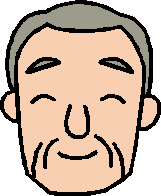 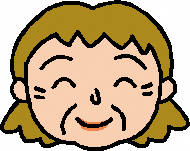 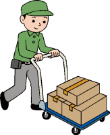 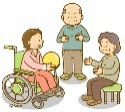 ミニ講演会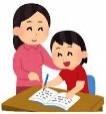 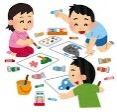 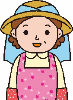 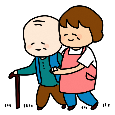 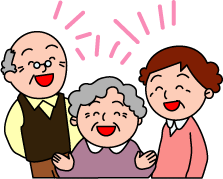 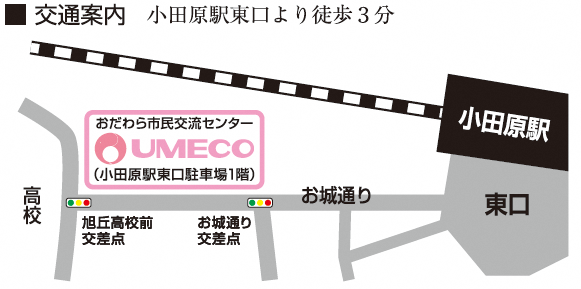 